Costruiamo la retta parallela ad una retta data, passante per un punto P esterno alla retta data.Traccia una retta r su un foglio A4. Fissa un punto P esterno alla retta. 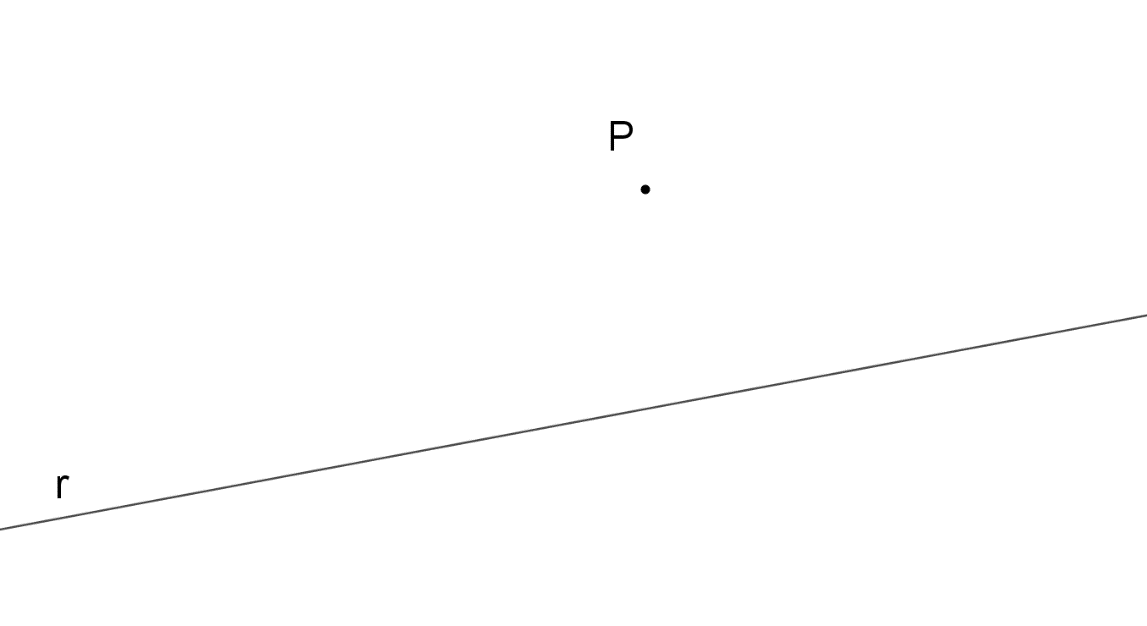 Questa è la costruzione finale che vogliamo ottenere:
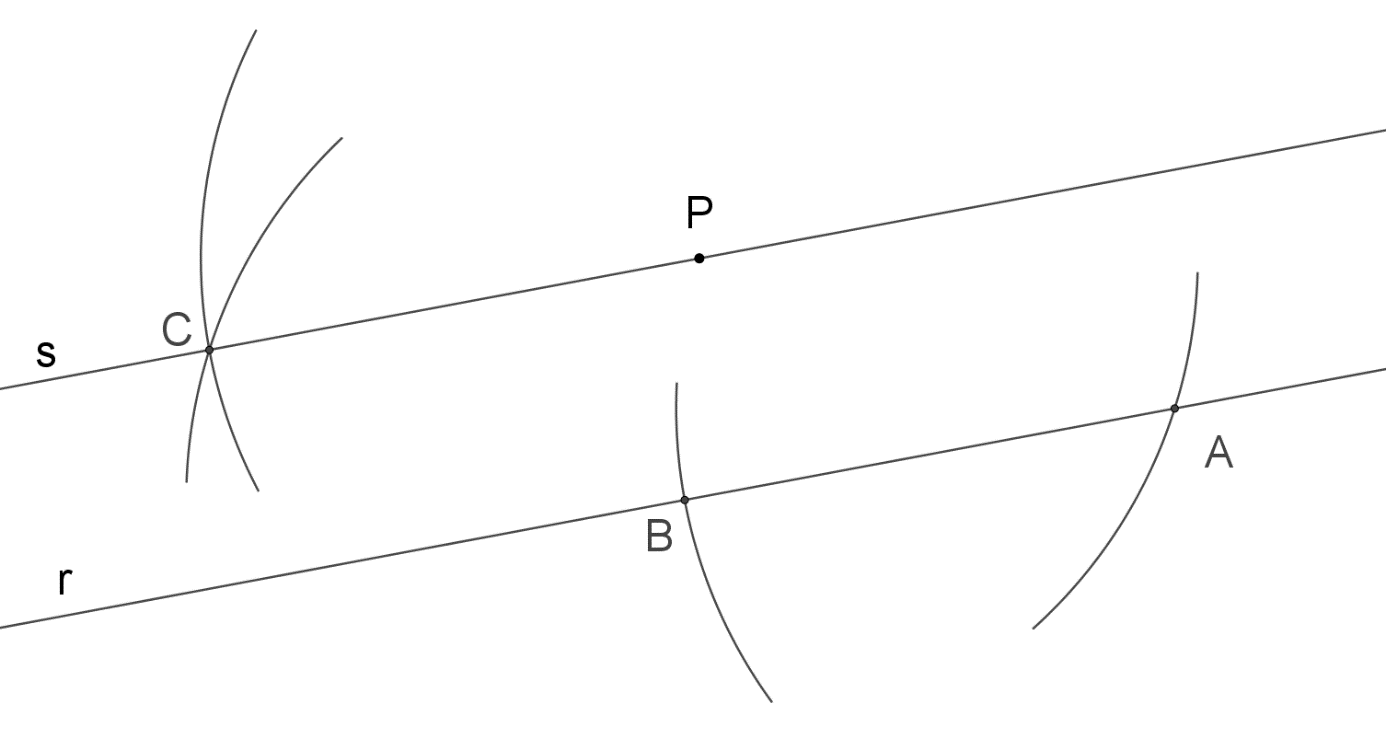 La retta s è parallela alla retta r.Il quadrilatero APCB è un rombo.Prova a trovare tu la strategia per costruire la retta s.Domande:Che tipo di triangolo è BAP? 	……………………………………………………Che tipo di triangolo è BPC?		……………………………………………………È vero che BAP e BPC sono congruenti?	……………………………………………È vero che CBA e CAP sono congruenti?	……………………………………………È maggiore l’area di BAP o quella di CBA? …………………………………………Attività per chi ha già finito: Traccia una retta r, colloca un punto P esterno alla retta e costruisci la retta s parallela alla retta r e passante per il punto P.

Traccia poi una retta t, in modo che sia incidente alle rette r e s.
Osserva gli angoli che si formano con le intersezioni tra le varie rette.
Noti qualcosa? Ci sono angoli congruenti? Quali?
…………………………………………………………………………………………………..…………………………………………………………………………………………………..…………………………………………………………………………………………………..…………………………………………………………………………………………………..Costruzioni geometriche con riga e compasso
La retta parallela a una retta data, passante per un punto dato.